Talep Edenin ; 	Adı ve Soyadı	  …………………………………………………………………………………………	 	Bölümü: 	  …………………………………………………………………………………………	 Sınıfı:    1. Sınıf   	 2. Sınıf  	 3. Sınıf 	 4. Sınıf  	  Öğretim Elemanı	Çalışmayı/uygulama yapmayı 	talep ettiği  dersin  adı: ………………………………………………… ………………………………………………………………………………………………………………..               Çalışmayı	/uygulama yapmayı talep ettiği konu: …………………………………….……………………  ………………………………………………………………………………………………………………..                Çalışmayı/uygulama yapmayı talep etme gerekçesi:…………………………………………………….………………………………………………………………………………………………………………..                Çalışmayı/uygulama yapmayı talep ettiği tarih ve saat aralığı : ……………….……………………….  ………………………………………………………………………………………….…………..………..	              İlgili Laboratuvarın/Ünitenin sorumlu öğretim üyesinin Adı ve soyadı:…………………………………………………………………………………………… .... 	                Sorumlu Öğretim Üyesinin laboratuvarda çalışma	/uygulama yapma talebine ilişkin görüşü: ……………………………………………………………………………………………………………….. Tarih:…………………………………………………………………………………………………………. İmza: ………………………………………………… ……………………………………………………… 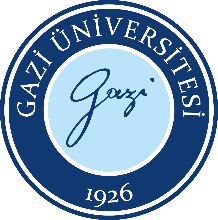 	Laboratuvar/Ünite Çalışma Talep FormuDoküman No: SBF.FR. 0002 	Laboratuvar/Ünite Çalışma Talep FormuYayın Tarihi:  13.06.2022	Laboratuvar/Ünite Çalışma Talep FormuRevizyon Tarihi: 	Laboratuvar/Ünite Çalışma Talep FormuRevizyon No: 	Laboratuvar/Ünite Çalışma Talep FormuSayfa: 1/1 